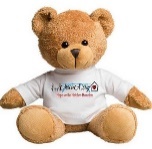 Macon A Way Foundation Inc. In-Kind Donation List 2020Care Package Items Needed:**NOTE: To maximize our distribution efforts and with regards to client location, please limit care package donations to travel/personal size food and toiletry items only please.Hygiene:							Food Items:Toothpaste	                                        				Toothbrushes      				                             Sandwich/Freezer Ziplock bagsMouthwash                Floss/Floss Picks                                                  Energy Bars  Q-tips		                                                                                      Bottled Water		                                                                           Lotion                           Band-Aids				              100% JuiceSoap/Body wash        Alcohol Prep Wipes		                            Canned Meals (easy open)Shampoo	       Canned Goods                                                     Soy milk / Almond milk Conditioner	        Mini Bibles				             Cereal/Granola BarsDeodorant	         			                                          Healthy Snacks Razors	                Single Rolls Toilet Paper                                         Fruit Cups/Apple SauceShaving Cream    Personal Wipes/ Toilet Paper    Tampons/Sanitary Napkins					Hand & Feet Warmer Packs Small Combs/Brushes					              Hats (adults & kids)Gloves (adults/kids)                                                                                                            Coats (all sizes new/gently used)                                                                              Blanket/Pillows** ALL Items Accepted Year-Round **DONATION BINS AVAILABLE AT EVERY  M.A.W.F. VENDOR EVENT OR FUNDRAISERMAIL BULK DONATIONS OR MONEY ORDERS TO: Macon A Way Foundation Inc. P.O. BOX # 2211 Douglasville, GA 30133General In-Kind Donations Accepted and Needed:Rent Donations/discounts (storefronts, storage space, housing, event equipment/halls, etc.) Property Donations (commercial & residential w/o liens)Building Donations (commercial & residential w/o liens)Van/Bus Donations (new & previously owned w/o liens)Car Donations (new & previously owned w/o liens)Bus Donations (new & previously owned w/o liens)RV Donations (new & previously owned w/o liens)Washer/ Dryer Donations (new & like new)Furniture-Home & Office (new & like new)WE LOVE OUR VOLUNTEERS YOUR TIME IS YOUR PRICELESS DONATION! As always, we appreciate and thank you for the contribution of your generous donation. No goods or services can be provided in exchange for contributions. Macon A Way Foundation Inc. is an exempt       nonprofit organization as described in Section 501(c)(3) of the Internal Revenue Code; EIN #82-2316896.